АДМИНИСТРАЦИЯ ЛЕНИНСКОГО СЕЛЬСКОГО ПОСЕЛЕНИЯУСТЬ-ЛАБИНСКОГО РАЙОНА П О С Т А Н О В Л Е Н И Еот 20.06.2016 г.								№ 137хутор БезлесныйПРОЕКТИЕ ГЛАВЫ АДМИНИСТРАЦИИВЫСЕЛКОВС Об утверждении Положения о порядке принятия лицами,замещающими отдельные должности муниципальной службыв администрации Ленинского сельского поселенияУсть-Лабинского района почетных и специальных званий,наград и иных знаков отличия иностранных государств,международных организаций, политических партий,иных общественных объединенийи других организацийВ целях обеспечения Постановление главы администрации (губернатора) Краснодарского края от 29 апреля 2016 г. N 282 "Об утверждении Положения о порядке принятия лицами, замещающими отдельные должности государственной гражданской службы Краснодарского края, почетных и специальных званий, наград и иных знаков отличия иностранных государств, международных организаций, политических партий, иных общественных объединений и других организаций",  п о с т а н о в л я ю:1. Утвердить Положение о порядке принятия лицами, замещающими отдельные должности муниципальной службы в администрации Ленинского сельского поселения Усть-Лабинского района, почетных и специальных званий, наград и иных знаков отличия иностранных государств, международных организаций, политических партий, иных общественных объединений и других организаций (приложение).2. Общему отделу администрации Ленинского сельского поселения (Пулека) обнародовать настоящее постановление и разместить на официальном сайте администрации Ленинского  сельского поселения Усть-Лабинского района в сети "Интернет".3. Контроль за выполнением настоящего постановления возложить на главу Ленинского сельского поселения Усть-Лабинского района Е.И. Гришина.4. Постановление вступает в силу со дня его обнародования.ПРИЛОЖЕНИЕк постановлениюадминистрации Ленинскогосельского поселенияУсть-Лабинского районаот 20.06.2016г. № 137ПОЛОЖЕНИЕо порядке принятия лицами, замещающими отдельные должности муниципальной службы в администрации Ленинского сельского поселения Усть-Лабинского района, почетных и специальных званий, наград и иных знаков отличия иностранных государств, международных организаций, политических партий, иных общественных объединений и других организаций
 1. Настоящим Положением устанавливается порядок принятия с разрешения главы Ленинского сельского поселения Усть-Лабинского района либо его представителя, на которого правовым актом главы Ленинского сельского поселения Усть-Лабинского района возложено осуществление полномочий (отдельных полномочий) представителя нанимателя (далее - его представитель), лицами, замещающими отдельные должности муниципальной службы в администрации Ленинского сельского поселения Усть-Лабинского района, почетных и специальных званий, наград и иных знаков отличия (за исключением научных) иностранных государств, международных организаций, политических партий, иных общественных объединений, в том числе религиозных, и других организаций (далее - звания, награды), если в их должностные обязанности входит взаимодействие с указанными организациями и объединениями.2. Разрешение главы Ленинского сельского поселения Усть-Лабинского района, либо его представителя обязаны получить муниципальные служащие, замещающие должности муниципальной службы в администрации Ленинского  сельского поселения Усть-Лабинского района.3. Должностное лицо из числа лиц, указанных в пункте 2 настоящего Положения (далее - должностное лицо), получившее звание, награду либо уведомленное иностранным государством, международной организацией, политической партией, иным общественным объединением или другой организацией о предстоящем их получении, в течение 'трех рабочих дней представляет в общий отдел (специалисту по кадровой работе) администрации Ленинского сельского поселения Усть-Лабинского района (далее – общий отдел) ходатайство о разрешении принять почетное или специальное звание, награду или иной знак отличия иностранного государства, международной организации, политической партии, иного общественного объединения или другой организации (далее - ходатайство), составленное по форме согласно приложению N 1 к настоящему Положению.4. Должностное лицо, отказавшееся от звания, награды, в течение трех рабочих дней представляет в общий отдел уведомление об отказе в получении почетного или специального звания, награды или иного знака отличия иностранного государства, международной организации, политической партии, иного общественного объединения или другой организации (далее - уведомление), составленное по форме согласно приложению N 2 к настоящему Положению.5. Общий отдел в течение пяти рабочих дней регистрирует поступившее ходатайство (уведомление) и представляет его главе Ленинского сельского поселения Усть-Лабинского района либо его представителю для рассмотрения.6. Должностное лицо, получившее звание, награду до принятия главой Ленинского сельского поселения Усть-Лабинского района либо его представителем решения по результатам рассмотрения ходатайства, передает оригиналы документов к званию, награду и оригиналы документов к ней на ответственное хранение в общий отдел в течение трех рабочих дней со дня их получения по акту приема-передачи.7. В случае если во время служебной командировки должностное лицо получило звание, награду или отказалось от них, срок представления ходатайства (уведомления) исчисляется со дня возвращения должностного лица из служебной командировки.8. В случае если должностное лицо по не зависящей от него причине не может представить ходатайство (уведомление), передать оригиналы документов к званию, награду и оригиналы документов к ней в сроки, указанные в пунктах 3, 4, 6 настоящего Положения, такое лицо обязано представить ходатайство (уведомление), передать оригиналы документов к званию, награду и оригиналы документов к ней не позднее следующего рабочего дня после устранения такой причины.9. Обеспечение рассмотрения главой Ленинского сельского поселения Усть-Лабинского района либо его представителем ходатайств, информирование должностного лица, представившего ходатайство, о решении, принятом главой Ленинского сельского поселения Усть-Лабинского района либо его представителем по результатам его рассмотрения, а также учет уведомлений осуществляются общим отделом.10. В случае удовлетворения главой Ленинского сельского поселения Усть-Лабинского района либо его представителем ходатайства должностного лица, общий отдел в течение десяти рабочих дней со дня принятия главой Ленинского сельского поселения Усть-Лабинского района соответствующего решения передает такому должностному лицу оригиналы документов к званию, награду и оригиналы документов к ней.11. В случае отказа главы Ленинского сельского поселения Усть-Лабинского района либо его представителя в удовлетворении ходатайства должностного лица, общий отдел в течение десяти рабочих дней со дня принятия главой Ленинского сельского поселения Усть-Лабинского района либо его представителем соответствующего решения, сообщает такому лицу об этом и направляет оригиналы документов к званию, награду и оригиналы документов к ней в соответствующий орган иностранного государства, международную организацию, политическую партию, иное общественное объединение или другую организацию.Приложение N 1 
к Положению о порядке принятия лицами, замещающими отдельные     должности муниципальной службы в администрации Ленинского сельского поселения Усть-Лабинского района, почетных и специальных званий, наград и иных знаков отличия иностранных государств, международных организаций, политических, партий, иных общественных 
объединений и других организацийПриложение N 2 
к Положению о порядке принятия лицами, замещающими отдельные должности муниципальной службы в администрации Ленинского  сельского поселения Усть-Лабинского  района, почетных и специальных званий, наград и иных знаков отличия иностранных государств, международных организаций, политических, партий, иных общественных 
объединений и других организацийГлава Ленинского сельского поселения Усть-Лабинского районаЕ.И. ГришинГлаваЛенинского сельского поселения Усть-Лабинского района           Е.И. Гришин(Ф.И.О., замещаемая должность)(Ф.И.О., замещаемая должность)(Ф.И.О., замещаемая должность)(Ф.И.О., замещаемая должность)(Ф.И.О., замещаемая должность)(Ф.И.О., замещаемая должность)отототототот(Ф.И.О., замещаемая должность)(Ф.И.О., замещаемая должность)(Ф.И.О., замещаемая должность)(Ф.И.О., замещаемая должность)(Ф.И.О., замещаемая должность)(Ф.И.О., замещаемая должность)Ходатайство 
о разрешении принять почетное или специальное звание, награду или иной знак отличия иностранного государства, международной организации, политической партии, иного общественного объединения или другой организацииХодатайство 
о разрешении принять почетное или специальное звание, награду или иной знак отличия иностранного государства, международной организации, политической партии, иного общественного объединения или другой организацииХодатайство 
о разрешении принять почетное или специальное звание, награду или иной знак отличия иностранного государства, международной организации, политической партии, иного общественного объединения или другой организацииХодатайство 
о разрешении принять почетное или специальное звание, награду или иной знак отличия иностранного государства, международной организации, политической партии, иного общественного объединения или другой организацииХодатайство 
о разрешении принять почетное или специальное звание, награду или иной знак отличия иностранного государства, международной организации, политической партии, иного общественного объединения или другой организацииХодатайство 
о разрешении принять почетное или специальное звание, награду или иной знак отличия иностранного государства, международной организации, политической партии, иного общественного объединения или другой организацииХодатайство 
о разрешении принять почетное или специальное звание, награду или иной знак отличия иностранного государства, международной организации, политической партии, иного общественного объединения или другой организацииХодатайство 
о разрешении принять почетное или специальное звание, награду или иной знак отличия иностранного государства, международной организации, политической партии, иного общественного объединения или другой организацииХодатайство 
о разрешении принять почетное или специальное звание, награду или иной знак отличия иностранного государства, международной организации, политической партии, иного общественного объединения или другой организацииХодатайство 
о разрешении принять почетное или специальное звание, награду или иной знак отличия иностранного государства, международной организации, политической партии, иного общественного объединения или другой организацииХодатайство 
о разрешении принять почетное или специальное звание, награду или иной знак отличия иностранного государства, международной организации, политической партии, иного общественного объединения или другой организацииХодатайство 
о разрешении принять почетное или специальное звание, награду или иной знак отличия иностранного государства, международной организации, политической партии, иного общественного объединения или другой организацииХодатайство 
о разрешении принять почетное или специальное звание, награду или иной знак отличия иностранного государства, международной организации, политической партии, иного общественного объединения или другой организацииХодатайство 
о разрешении принять почетное или специальное звание, награду или иной знак отличия иностранного государства, международной организации, политической партии, иного общественного объединения или другой организацииПрошу разрешить мне принять                                                      Прошу разрешить мне принять                                                      Прошу разрешить мне принять                                                      Прошу разрешить мне принять                                                      Прошу разрешить мне принять                                                      Прошу разрешить мне принять                                                      Прошу разрешить мне принять                                                      Прошу разрешить мне принять                                                      Прошу разрешить мне принять                                                      Прошу разрешить мне принять                                                      Прошу разрешить мне принять                                                      Прошу разрешить мне принять                                                      Прошу разрешить мне принять                                                      Прошу разрешить мне принять                                                      (наименование почетного или специального звания,(наименование почетного или специального звания,(наименование почетного или специального звания,(наименование почетного или специального звания,(наименование почетного или специального звания,(наименование почетного или специального звания,(наименование почетного или специального звания,(наименование почетного или специального звания,(наименование почетного или специального звания,(наименование почетного или специального звания,(наименование почетного или специального звания,(наименование почетного или специального звания,(наименование почетного или специального звания,(наименование почетного или специального звания,награды или иного знака отличия)награды или иного знака отличия)награды или иного знака отличия)награды или иного знака отличия)награды или иного знака отличия)награды или иного знака отличия)награды или иного знака отличия)награды или иного знака отличия)награды или иного знака отличия)награды или иного знака отличия)награды или иного знака отличия)награды или иного знака отличия)награды или иного знака отличия)награды или иного знака отличия)(за какие заслуги присвоено и кем, за какие заслуги награжден(а) и кем)(за какие заслуги присвоено и кем, за какие заслуги награжден(а) и кем)(за какие заслуги присвоено и кем, за какие заслуги награжден(а) и кем)(за какие заслуги присвоено и кем, за какие заслуги награжден(а) и кем)(за какие заслуги присвоено и кем, за какие заслуги награжден(а) и кем)(за какие заслуги присвоено и кем, за какие заслуги награжден(а) и кем)(за какие заслуги присвоено и кем, за какие заслуги награжден(а) и кем)(за какие заслуги присвоено и кем, за какие заслуги награжден(а) и кем)(за какие заслуги присвоено и кем, за какие заслуги награжден(а) и кем)(за какие заслуги присвоено и кем, за какие заслуги награжден(а) и кем)(за какие заслуги присвоено и кем, за какие заслуги награжден(а) и кем)(за какие заслуги присвоено и кем, за какие заслуги награжден(а) и кем)(за какие заслуги присвоено и кем, за какие заслуги награжден(а) и кем)(за какие заслуги присвоено и кем, за какие заслуги награжден(а) и кем)(дата и место вручения документов к почетному или(дата и место вручения документов к почетному или(дата и место вручения документов к почетному или(дата и место вручения документов к почетному или(дата и место вручения документов к почетному или(дата и место вручения документов к почетному или(дата и место вручения документов к почетному или(дата и место вручения документов к почетному или(дата и место вручения документов к почетному или(дата и место вручения документов к почетному или(дата и место вручения документов к почетному или(дата и место вручения документов к почетному или(дата и место вручения документов к почетному или(дата и место вручения документов к почетному илиспециальному званию, награды или иного знака отличия)специальному званию, награды или иного знака отличия)специальному званию, награды или иного знака отличия)специальному званию, награды или иного знака отличия)специальному званию, награды или иного знака отличия)специальному званию, награды или иного знака отличия)специальному званию, награды или иного знака отличия)специальному званию, награды или иного знака отличия)специальному званию, награды или иного знака отличия)специальному званию, награды или иного знака отличия)специальному званию, награды или иного знака отличия)специальному званию, награды или иного знака отличия)специальному званию, награды или иного знака отличия)специальному званию, награды или иного знака отличия)Документы к почетному или специальному званию, награда и документы к ней,       знак отличия и документы к нему                                                     Документы к почетному или специальному званию, награда и документы к ней,       знак отличия и документы к нему                                                     Документы к почетному или специальному званию, награда и документы к ней,       знак отличия и документы к нему                                                     Документы к почетному или специальному званию, награда и документы к ней,       знак отличия и документы к нему                                                     Документы к почетному или специальному званию, награда и документы к ней,       знак отличия и документы к нему                                                     Документы к почетному или специальному званию, награда и документы к ней,       знак отличия и документы к нему                                                     Документы к почетному или специальному званию, награда и документы к ней,       знак отличия и документы к нему                                                     Документы к почетному или специальному званию, награда и документы к ней,       знак отличия и документы к нему                                                     Документы к почетному или специальному званию, награда и документы к ней,       знак отличия и документы к нему                                                     Документы к почетному или специальному званию, награда и документы к ней,       знак отличия и документы к нему                                                     Документы к почетному или специальному званию, награда и документы к ней,       знак отличия и документы к нему                                                     Документы к почетному или специальному званию, награда и документы к ней,       знак отличия и документы к нему                                                     Документы к почетному или специальному званию, награда и документы к ней,       знак отличия и документы к нему                                                     Документы к почетному или специальному званию, награда и документы к ней,       знак отличия и документы к нему                                                     (нужное подчеркнуть)(нужное подчеркнуть)(нужное подчеркнуть)(нужное подчеркнуть)(нужное подчеркнуть)(нужное подчеркнуть)(нужное подчеркнуть)(нужное подчеркнуть)(нужное подчеркнуть)(нужное подчеркнуть)(нужное подчеркнуть)(нужное подчеркнуть)(нужное подчеркнуть)(нужное подчеркнуть)(наименование почетного или специального звания, награды или иного знака отличия)(наименование почетного или специального звания, награды или иного знака отличия)(наименование почетного или специального звания, награды или иного знака отличия)(наименование почетного или специального звания, награды или иного знака отличия)(наименование почетного или специального звания, награды или иного знака отличия)(наименование почетного или специального звания, награды или иного знака отличия)(наименование почетного или специального звания, награды или иного знака отличия)(наименование почетного или специального звания, награды или иного знака отличия)(наименование почетного или специального звания, награды или иного знака отличия)(наименование почетного или специального звания, награды или иного знака отличия)(наименование почетного или специального звания, награды или иного знака отличия)(наименование почетного или специального звания, награды или иного знака отличия)(наименование почетного или специального звания, награды или иного знака отличия)(наименование почетного или специального звания, награды или иного знака отличия)(наименование документов к почетному или специальному званию,(наименование документов к почетному или специальному званию,(наименование документов к почетному или специальному званию,(наименование документов к почетному или специальному званию,(наименование документов к почетному или специальному званию,(наименование документов к почетному или специальному званию,(наименование документов к почетному или специальному званию,(наименование документов к почетному или специальному званию,(наименование документов к почетному или специальному званию,(наименование документов к почетному или специальному званию,(наименование документов к почетному или специальному званию,(наименование документов к почетному или специальному званию,(наименование документов к почетному или специальному званию,(наименование документов к почетному или специальному званию,награде или иному знаку отличия)награде или иному знаку отличия)награде или иному знаку отличия)награде или иному знаку отличия)награде или иному знаку отличия)награде или иному знаку отличия)награде или иному знаку отличия)награде или иному знаку отличия)награде или иному знаку отличия)награде или иному знаку отличия)награде или иному знаку отличия)награде или иному знаку отличия)награде или иному знаку отличия)награде или иному знаку отличия)сданы по акту приема-передачи  сданы по акту приема-передачи  сданы по акту приема-передачи  сданы по акту приема-передачи  сданы по акту приема-передачи  сданы по акту приема-передачи  №№№от  от  «___»__________20__г.«___»__________20__г.«___»__________20__г.в общий отдел администрации Ленинского сельского поселения Усть-Лабинского районав общий отдел администрации Ленинского сельского поселения Усть-Лабинского районав общий отдел администрации Ленинского сельского поселения Усть-Лабинского районав общий отдел администрации Ленинского сельского поселения Усть-Лабинского районав общий отдел администрации Ленинского сельского поселения Усть-Лабинского районав общий отдел администрации Ленинского сельского поселения Усть-Лабинского районав общий отдел администрации Ленинского сельского поселения Усть-Лабинского районав общий отдел администрации Ленинского сельского поселения Усть-Лабинского районав общий отдел администрации Ленинского сельского поселения Усть-Лабинского районав общий отдел администрации Ленинского сельского поселения Усть-Лабинского районав общий отдел администрации Ленинского сельского поселения Усть-Лабинского районав общий отдел администрации Ленинского сельского поселения Усть-Лабинского районав общий отдел администрации Ленинского сельского поселения Усть-Лабинского районав общий отдел администрации Ленинского сельского поселения Усть-Лабинского района"__"______20г.___________________________________________(подпись)(подпись)(подпись)(расшифровка подписи)ГлаваЛенинского  сельского поселения Усть-Лабинского  районаГлаваЛенинского  сельского поселения Усть-Лабинского  района           Е.И. Гришин(Ф.И.О., замещаемая должность)(Ф.И.О., замещаемая должность)(Ф.И.О., замещаемая должность)ототот(Ф.И.О., замещаемая должность)(Ф.И.О., замещаемая должность)(Ф.И.О., замещаемая должность)Уведомление 
об отказе в получении почетного или специального звания, награды или иного знака отличия иностранного государства, международной организации, политической партии, иного общественного объединения или другой организацииУведомление 
об отказе в получении почетного или специального звания, награды или иного знака отличия иностранного государства, международной организации, политической партии, иного общественного объединения или другой организацииУведомление 
об отказе в получении почетного или специального звания, награды или иного знака отличия иностранного государства, международной организации, политической партии, иного общественного объединения или другой организацииУведомление 
об отказе в получении почетного или специального звания, награды или иного знака отличия иностранного государства, международной организации, политической партии, иного общественного объединения или другой организацииУведомление 
об отказе в получении почетного или специального звания, награды или иного знака отличия иностранного государства, международной организации, политической партии, иного общественного объединения или другой организацииУведомление 
об отказе в получении почетного или специального звания, награды или иного знака отличия иностранного государства, международной организации, политической партии, иного общественного объединения или другой организацииУведомление 
об отказе в получении почетного или специального звания, награды или иного знака отличия иностранного государства, международной организации, политической партии, иного общественного объединения или другой организацииУведомление 
об отказе в получении почетного или специального звания, награды или иного знака отличия иностранного государства, международной организации, политической партии, иного общественного объединения или другой организацииУведомление 
об отказе в получении почетного или специального звания, награды или иного знака отличия иностранного государства, международной организации, политической партии, иного общественного объединения или другой организацииУведомление 
об отказе в получении почетного или специального звания, награды или иного знака отличия иностранного государства, международной организации, политической партии, иного общественного объединения или другой организацииУведомление 
об отказе в получении почетного или специального звания, награды или иного знака отличия иностранного государства, международной организации, политической партии, иного общественного объединения или другой организацииУведомляю о принятом мною решении отказаться от получения                         Уведомляю о принятом мною решении отказаться от получения                         Уведомляю о принятом мною решении отказаться от получения                         Уведомляю о принятом мною решении отказаться от получения                         Уведомляю о принятом мною решении отказаться от получения                         Уведомляю о принятом мною решении отказаться от получения                         Уведомляю о принятом мною решении отказаться от получения                         Уведомляю о принятом мною решении отказаться от получения                         Уведомляю о принятом мною решении отказаться от получения                         Уведомляю о принятом мною решении отказаться от получения                         Уведомляю о принятом мною решении отказаться от получения                         (наименование почетного или специального звания, награды или иного знака отличия)(наименование почетного или специального звания, награды или иного знака отличия)(наименование почетного или специального звания, награды или иного знака отличия)(наименование почетного или специального звания, награды или иного знака отличия)(наименование почетного или специального звания, награды или иного знака отличия)(наименование почетного или специального звания, награды или иного знака отличия)(наименование почетного или специального звания, награды или иного знака отличия)(наименование почетного или специального звания, награды или иного знака отличия)(наименование почетного или специального звания, награды или иного знака отличия)(наименование почетного или специального звания, награды или иного знака отличия)(наименование почетного или специального звания, награды или иного знака отличия)(за какие заслуги присвоено и кем, за какие заслуги награжден(а) и кем)(за какие заслуги присвоено и кем, за какие заслуги награжден(а) и кем)(за какие заслуги присвоено и кем, за какие заслуги награжден(а) и кем)(за какие заслуги присвоено и кем, за какие заслуги награжден(а) и кем)(за какие заслуги присвоено и кем, за какие заслуги награжден(а) и кем)(за какие заслуги присвоено и кем, за какие заслуги награжден(а) и кем)(за какие заслуги присвоено и кем, за какие заслуги награжден(а) и кем)(за какие заслуги присвоено и кем, за какие заслуги награжден(а) и кем)(за какие заслуги присвоено и кем, за какие заслуги награжден(а) и кем)(за какие заслуги присвоено и кем, за какие заслуги награжден(а) и кем)(за какие заслуги присвоено и кем, за какие заслуги награжден(а) и кем)""20г.______________________________________________________________(подпись)(подпись)(расшифровка подписи)(расшифровка подписи)ГлаваЛенинского сельского поселения Усть-Лабинского  района           Е.И. Гришин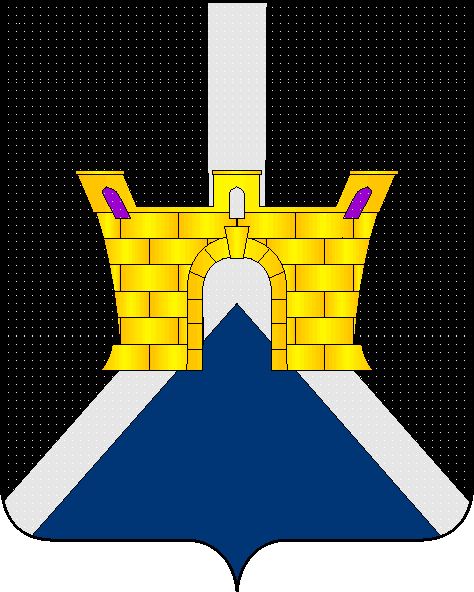 